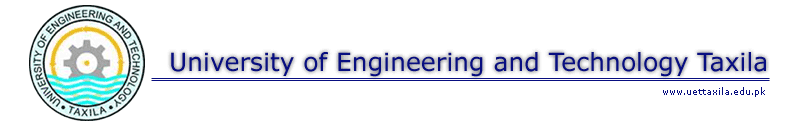 SWARM ROBOTICS LABSITUATION VACANTStaff required for HEC Funded ProjectApplications (Both Hard-Copy and Online) are invited from qualified individuals domiciled in the Punjab for the following positions under the HEC approved project “Swarm Robotics Lab” under “National Centre of Robotics and Automation (NCRA)”.Note:Submission of application is two-step process. It is mandatory to submit Application in hard-copy as well as on the Online-form:Application on prescribed form (available at www.uettaxila.edu.pk) along with CV and other testimonials must be reached in the office of the undersigned on or before 12.03.2021 (Friday) up-to 3:00 PM.Applicants must have to fill the particulars and submit form provided on the https://web.uettaxila.edu.pk/CPED/SwarmRoboticsLab.asp.Application fee (non-refundable) @ Rs.2000/- must be paid in the favor of the Treasurer, UET Taxila in shape of Bank Draft/Postal Order/HBL Challan of UET Taxila Branch. The above posts are purely project-based, hence no right of regular appointment.Attested copies of degree/ certificate/ testimonials/ CNIC/ experience certificates and photograph must be attached.Incomplete or late received applications will not be entertained and only short-listed candidates called for test/ interview.The university reserves the right to accept or reject any/ all applications assigning any reason.No TA/DA will be paid for the interview/Tests etc. (Dr. Mansoor Ahmad Baloch)	Registrar	051-9047406Sr. #Position/Pay Package/No. Of PostsDurationEligibility Requirements1Team Leader(Rs.100,000/-)Per month01Upto 02-YearsBachelor’s degree in Electrical, Computer/Software, Mechatronics or Electronics Engineering with atleast 3 years of experience of R & D projects in industry/academia.         ORMaster’s degree in Electrical, Computer/Software, Mechatronics or Electronics Engineering with atleast 1 year of experience of R & D projects in industry/academia.Preference will be given to candidates havingSignificant work experience in Embedded Systems, Robotics, ROS, RTOS, Deep Neural Networks, Tensor Flow, and Nvidia’s CUDA C/GPU’s.Experience of leading teams and executing project management methodologies.2Research Associates(Rs.75,000/-)Per monthTotal-02(Swarm Intelligence-01Computer Vision -01)Upto 02-YearsBachelor’s degree in Electrical, Computer/Software, Avionics, Mechatronics, Telecom or Electronics Engineering with atleast 1 year of experience of R & D projects in industry/academia.  ORMaster’s degree in Electrical, Computer/Software, Mechatronics, Telecommunication or Electronics EngineeringStrong academic profile preferably CGPA greater than 3.0/4.0Preference will be given to candidates having hands-on experience in any of the following areas: Computer Vision/Deep Learning, Real-Time Image Processing, AI on the EdgeEmbedded Systems and Robotics, ROS, RTOS, Nvidia’s CUDA C/GPU’s.3Research Assistants(Rs.45,000/-)Per monthTotal-05(Swarm Intelligence-03Decentralized  Communication -01Computer Vision -01)Upto 02-YearsBachelor’s degree in Electrical, Computer/Software, Mechatronics, Avionics, Telecom or Electronics EngineeringStrong academic profile preferably CGPA greater than 3.0/4.0Preference will be given to candidates having hands-on expertise in any of the following areas: Embedded Systems and Robotics, ROS, RTOS, Nvidia’s CUDA C/GPU’s.Adhoc Wireless Communication and Networks, FPGA and Embedded Systems ProgrammingComputer Vision/Deep Learning, Real-Time Image Processing, AI on the Edge